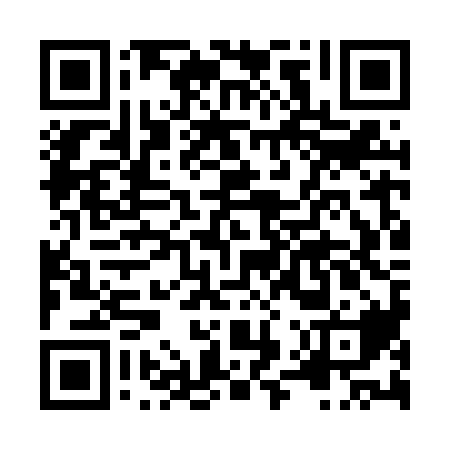 Ramadan times for Alseikos, LithuaniaMon 11 Mar 2024 - Wed 10 Apr 2024High Latitude Method: Angle Based RulePrayer Calculation Method: Muslim World LeagueAsar Calculation Method: HanafiPrayer times provided by https://www.salahtimes.comDateDayFajrSuhurSunriseDhuhrAsrIftarMaghribIsha11Mon4:554:556:5812:434:296:306:308:2612Tue4:524:526:5612:434:316:326:328:2813Wed4:494:496:5312:434:326:346:348:3014Thu4:464:466:5012:434:346:366:368:3315Fri4:434:436:4812:424:366:386:388:3516Sat4:404:406:4512:424:376:406:408:3717Sun4:384:386:4312:424:396:426:428:4018Mon4:354:356:4012:414:416:446:448:4219Tue4:324:326:3812:414:426:466:468:4420Wed4:294:296:3512:414:446:486:488:4721Thu4:254:256:3212:414:456:506:508:4922Fri4:224:226:3012:404:476:526:528:5223Sat4:194:196:2712:404:496:546:548:5424Sun4:164:166:2512:404:506:566:568:5725Mon4:134:136:2212:394:526:586:588:5926Tue4:104:106:1912:394:537:007:009:0227Wed4:064:066:1712:394:557:027:029:0428Thu4:034:036:1412:384:567:047:049:0729Fri4:004:006:1212:384:587:067:069:0930Sat3:573:576:0912:384:597:087:089:1231Sun4:534:537:061:386:018:108:1010:151Mon4:504:507:041:376:028:128:1210:182Tue4:464:467:011:376:048:148:1410:203Wed4:434:436:591:376:058:168:1610:234Thu4:394:396:561:366:078:188:1810:265Fri4:364:366:531:366:088:208:2010:296Sat4:324:326:511:366:108:228:2210:327Sun4:294:296:481:366:118:248:2410:358Mon4:254:256:461:356:128:268:2610:389Tue4:214:216:431:356:148:288:2810:4110Wed4:174:176:411:356:158:308:3010:44